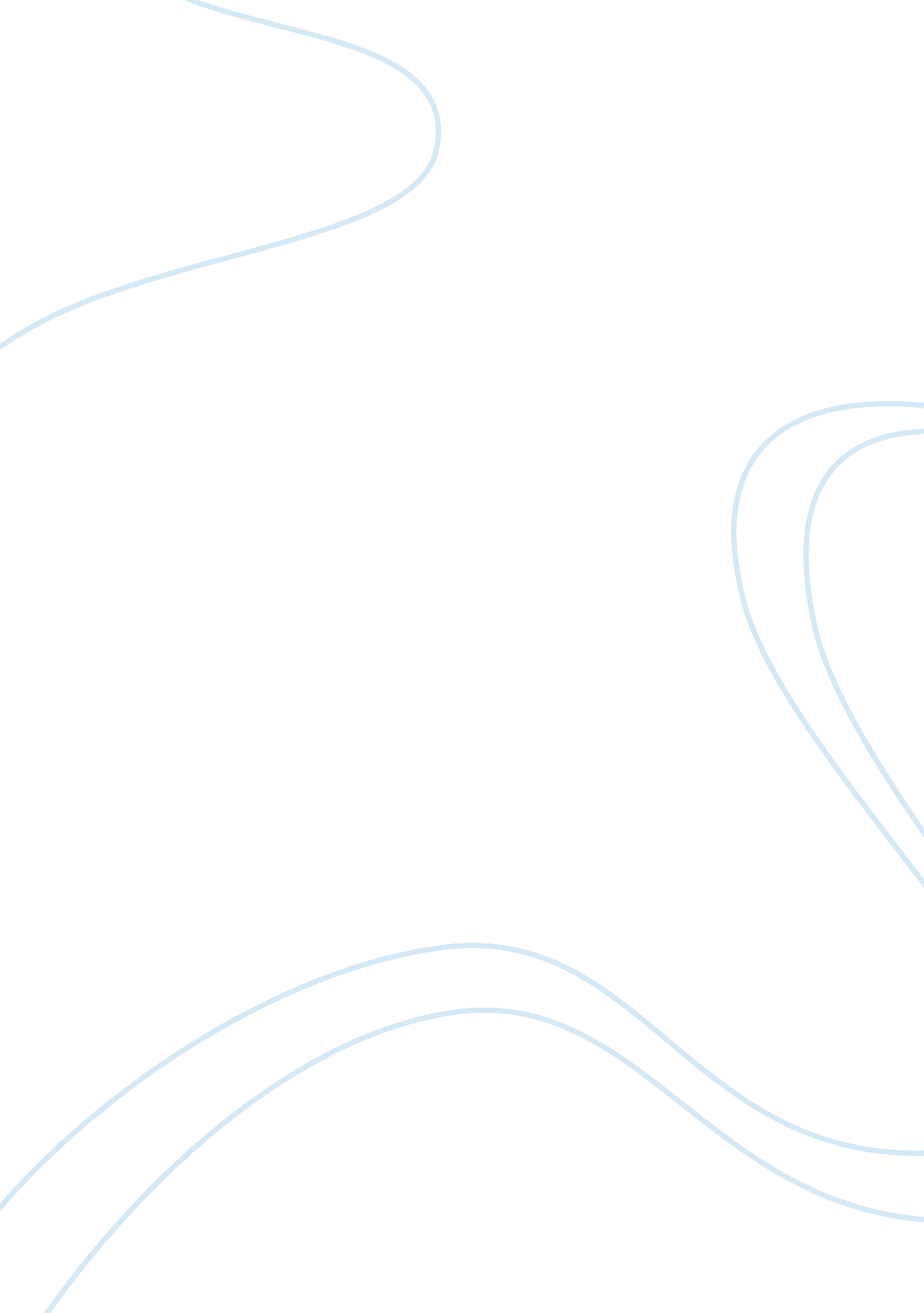 Diversity worksheetArt & Culture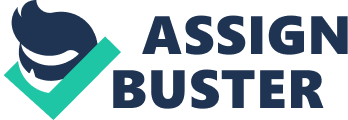 1. What is diversity? Why is diversity valued? Diversity is basically the condition of being different and many times people think diverity is just about race and culture, but there wrong. Diversity includes different dimensions Loden and Rosener (1991) Describe two major dimensions which are primary and secondary. Primary dimensions generally states things that we cannot change which would be like age, race, ethnicity, gender, physicakl qualities, and sexual orientation. Secondary dimensions will include things such as income, education, religious beliefs, military experiece, geographic location, parental status, and marital status. Valuing diversity recognizes differences between people and acknowledges that these differences are a valued asset. Valuing diversity can be measured in three different levels which include cognitive, affective, and behavioral. 2. What is ethnocentrism? In what ways can ethnocentrism be detrimental to a society? Ethnocentrism means preferencing and individual’s culture over the cultures of any other group. This is basically someone judging another culture just by the values and standards of one’s own culture. As far as why it is detrimental to a society it can make one be judgemental before knowing anything about that specific culture. We can not want to get to know them just because of that and this would be wrong. I feel this can cause a lot of hatred in anyones society. 3. Define emigration and immigration. Emigration is when an individual leaves one country or region to settle in another. Immigration is when people move from one country to another and have the intentions of living there permanantly and this would refer to immigeration and the people would be the immigrants. When you emigate it is from ones native country and to immigrate it’s that the indivual is not native to the country. 4. What are some of the ways groups of people are identified? There are a few ways in which groups of people are identified by race, ethnicity, religion, and gender. As I was reading though there are five things that make them fall into a minority group which is unequal treatment, distinguishing physical or cultural traits, involuntary membership, awareness of subordination and in-group marriage. 5. Why do people label and group other people? Personally I feel that people label and group other people because they are different and don’t really want to give them a chance. Some people are not open minded to anything that is opposite to them. Like the saying that most people don’t follow but should is “ Don’t judge a book by it’s cover. It really matters on what is on the inside not on the outside. If people were open and willing to get to know the people who just look different they’d realize they have a lot more in common and there not that bad at all. 6. Define culture. Is culture limited to racial and ethnic backgrounds? Explain. Culture is the characteristics of a particular group of people, defined by everything from language, religion, cuisine, social habits, music and arts. Today in the United States the cukture is influenced by the many groups of people that now make up most of the country. As far as culture being limited to racial and ethnic backgrounds I don’t think so because I feel that culture depends on each individual and how they act. People from other nationality’s act in many different ways based on their certain traditions. 